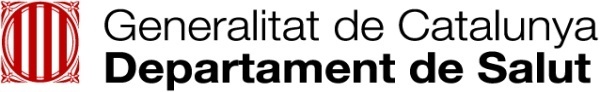 Comanda de publicacionsUnitat: Subdirecció General Drogodependències. Grup alcoholTrametre a:   (A omplir per la persona que sol·licita el material)Nom i cognom:Lloc de destinació: Adreça postal: Localitat:					Codi postal: Telèfon: 					Correu electrònic:Publicacions programa Beveu Menys:Una vegada omplert enviar a:  publicacions.salut@gencat.catCodiNombre d’exemplarsPublicació00959XPòster Setmana del Cribratge d’Alcohol. Veus el que beus?                                                00942NTríptic Veus el que beus?   (paquets de 100 unitats, demaneu 100 o múltiple de 100)00943XGuia de butxaca00983XPòster Alcohol menys és millor 